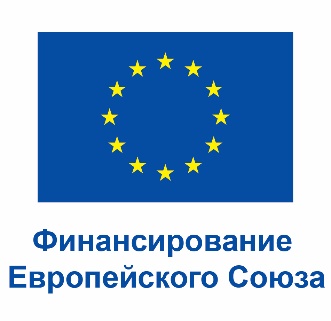 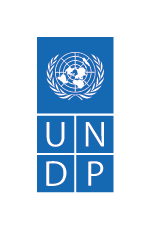 ПРЕСС-РЕЛИЗИспользование котелен на биомассе в общественных учреждениях сократит потребление газа на 20 млн м3 в годТепловые установки, работающие на биомассе, в более чем 100 государственных учреждениях тестируются и готовятся к холодному сезону, а операторы котельных обучаются группой экспертов, нанятых по контракту в рамках программы «Преодоление последствий энергетического кризиса в Республике Молдова», финансируемой Европейским Союзом и реализуется ПРООН в Молдове в партнерстве с Министерством инфраструктуры и регионального развития.До конца года 100 котелен пройдут проверки. В связи с этим выявлено 69 котелен в нерабочем состоянии или имеющих различные технические проблемы. Из них 51 уже проверены. Эксперты проекта установили, что, помимо технического обслуживания и эксплуатации, основные проблемы связаны с отсутствием договора на оказание услуг с уполномоченной компанией на проведение технического обслуживания перед отопительным сезоном и отсутствием необходимого количества законтрактованного твердого биотоплива. В то же время были установлены государственные учреждения, которые выделяют бюджеты на энергоресурсы, но направляют их на закупку природного газа для отопления, а не на закупку биомассы.«Вся инфраструктура сектора твердого биотоплива в Республике Молдова создана при поддержке Европейского Союза и других партнеров по развитию, такие как Япония. В настоящее время котельни на биомассе в государственных учреждениях имеют установленную мощность в 70 МВтч и могут заменить потребление до 20 млн м3 природного газа. Таким образом, можно избежать затрат на природный газ в размере около 20 миллионов долларов, а эти ресурсы останутся в стране у местных производителей биотоплива», - сказал Константин Боросан, государственный секретарь по энергетике в Министерстве инфраструктуры и регионального развития.В то же время с октября стартовала серия тренингов для операторов котелен на биомассе в государственных учреждениях в рамках Центра передового опыта в строительстве. Первая группа из 20 человек закончила обучение 30 октября. До конца года через этот Центр планируется обучить 100 операторов. Еще 100 человек, имеющих предыдущую квалификацию и подготовку, пройдут обучение в регионах страны.В целях защиты лесов и биоразнообразия от незаконных рубок в энергетических целях проект повысит качество твердого биотоплива путем поддержки процесса повторной аккредитации Лаборатории проверки качества биотоплива, регулирования размещения на рынке и проверки качества. Ожидаются инвестиции в центры обучения операторов с привлечением операторов котлов на биомассе. Для Европейского Союза ускорение внедрения возобновляемых источников энергии и энергоэффективности остается лучшим решением для энергетической безопасности и климатических амбиций.«В Республике Молдова зарегистрировано около 75 производителей твердого биотоплива с годовой производственной мощностью около 30 тысяч тонн. В нынешнем энергетическом контексте еще более важно обеспечить доступность и качество твердого биотоплива для потребителей», - заключил Михаил Лупу, менеджер компонента ПРООН в Молдове.Программа «Устранение последствий энергетического кризиса в Республике Молдова» с бюджетом в 10 миллионов евро способствует борьбе с изменением климата, уменьшая воздействие энергетического кризиса и облегчая бремя энергетической бедности.Для получения дополнительной информации обращайтесь к Михаилу Лупу, менеджеру компонента программы «Устранение последствий энергетического кризиса в Республике Молдова» по электронной почте mihail.lupu@undp.org.Этот материал подготовлен при финансовой поддержке Европейского Союза. Его содержание является исключительной обязанностью программы «Устранение последствий энергетического кризиса в Республике Молдова», финансируемой Европейским Союзом и реализуемой ПРООН в Молдове. Содержание материала принадлежит авторам и не обязательно отражает точку зрения Европейского Союза.